Richiesta di Liquidazione per missioni in territorio estero(*) non compilare se si tratta di personale dipendente CHIEDEDi voler provvedere alla liquidazione e pagamento delle spese da me sostenute.A tal fine dichiara sotto la propria responsabilità:(**) Barrare la voce che interessa.Il sottoscritto dichiara sotto la propria responsabilità che tutta la documentazione presentata è oggetto di rimborso esclusivamente da parte di questa amministrazione.Dichiarazioni: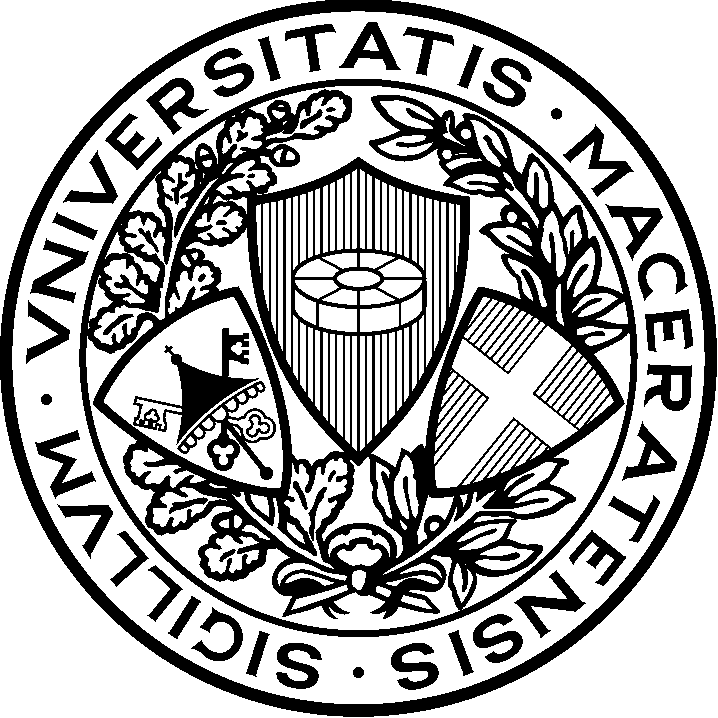                                     Università degli Studi di MacerataNome e cognomeNome e cognomeNome e cognomeNome e cognomeNome e cognomeNome e cognomeNome e cognomeNome e cognomeNome e cognomeNome e cognomeNome e cognomeNome e cognome(*)Data di nascita(*)Data di nascita(*)Data di nascita(*)Data di nascita(*)Data di nascita(*)Data di nascita(*)Luogo di nascita(*)Luogo di nascita(*)Luogo di nascita(*)Luogo di nascita(*)Luogo di nascita(*)Luogo di nascita(*)Luogo di nascita(*)Luogo di nascita(*)Luogo di nascita(*)Codice fiscale:(*)Codice fiscale:(*)Classe/Categoria(*)Classe/Categoria(*)Sede di servizio(*)Sede di servizio(*)Sede di servizio(*)Sede di servizio(*)Sede di servizio(*)Sede di servizio(*)Sede di servizio(*)Sede di servizio(*)Sede di servizio(*)Sede di servizio(*)Sede di servizio(*)Sede di servizio(*)Sede di servizio(*)Sede di servizio(*)Sede di servizio(*)Sede di servizio(*)Sede di servizio(*)Sede di servizio(*)Sede di servizio(*)Qualifica(*)Qualifica(*)Qualifica(*)Qualifica(*)Qualifica(*)Qualifica(*)Indirizzo(*)Indirizzo(*)Indirizzo(*)Indirizzo(*)Indirizzo(*)Indirizzon°.n°.n°.CittàCittàCittàCittàCittàCittàCittàCittàProvinciaProvinciaProvinciaProvinciaProvinciaProvinciaProvinciaCap.Cap.Cap.TelefonoCellulareCellulareCellulareCellulareCellulareCellulareFaxFaxFaxFaxFaxFaxFaxe-maile-maile-maile-maile-maile-maile-maile-maile-maile-maile-maile-maile-mail  In relazione alla missione effettuata a:di essere partito da:il giorno:alle ore:di essere rientrato a:il giorno:alle ore:di aver concluso la missionein dataalle ore:Dichiara inoltre(   ) Di aver usufruito di vitto gratuito (**)                                                                   (   ) Di aver usufruito di alloggio gratuito (**)AllegaAllegaAllega(   ) Biglietti originali di viaggio  (**)Nr.(   ) Documentazione fiscale relativa alle spese di vitto  (**)Nr.(   ) Documentazione fiscale relativa alle spese di alloggio  (**)Nr.(   ) Ricevute di pedaggio autostradale (nel caso di utilizzo autorizzato del mezzo proprio) (**)Nr.(   ) Dichiarazione dell’Ufficio in cui la missione è stata espletata  (**)(   ) Dichiarazione dell’Ufficio in cui la missione è stata espletata  (**)(   ) Dichiarazione dell’Ufficio in cui la missione è stata espletata  (**)Modalità di pagamento (*)Modalità di pagamento (*)Modalità di pagamento (*)Modalità di pagamento (*)Modalità di pagamento (*)Modalità di pagamento (*)Modalità di pagamento (*)Modalità di pagamento (*)Modalità di pagamento (*)Modalità di pagamento (*)Modalità di pagamento (*)Modalità di pagamento (*)Modalità di pagamento (*)Modalità di pagamento (*)Modalità di pagamento (*)Modalità di pagamento (*)Modalità di pagamento (*)Modalità di pagamento (*)Modalità di pagamento (*)Modalità di pagamento (*)Modalità di pagamento (*)Modalità di pagamento (*)Modalità di pagamento (*)Modalità di pagamento (*)Modalità di pagamento (*)Modalità di pagamento (*)Modalità di pagamento (*)Modalità di pagamento (*)(   )  Versamento su c/c: IBAN(   )  Riscossione per cassa presso uno sportello della Banca delle Marche(   )  Riscossione per cassa presso uno sportello della Banca delle Marche(   )  Riscossione per cassa presso uno sportello della Banca delle Marche(   )  Riscossione per cassa presso uno sportello della Banca delle Marche(   )  Riscossione per cassa presso uno sportello della Banca delle Marche(   )  Riscossione per cassa presso uno sportello della Banca delle Marche(   )  Riscossione per cassa presso uno sportello della Banca delle Marche(   )  Riscossione per cassa presso uno sportello della Banca delle Marche(   )  Riscossione per cassa presso uno sportello della Banca delle Marche(   )  Riscossione per cassa presso uno sportello della Banca delle Marche(   )  Riscossione per cassa presso uno sportello della Banca delle Marche(   )  Riscossione per cassa presso uno sportello della Banca delle Marche(   )  Riscossione per cassa presso uno sportello della Banca delle Marche(   )  Riscossione per cassa presso uno sportello della Banca delle Marche(   )  Riscossione per cassa presso uno sportello della Banca delle Marche(   )  Riscossione per cassa presso uno sportello della Banca delle Marche(   )  Riscossione per cassa presso uno sportello della Banca delle Marche(   )  Riscossione per cassa presso uno sportello della Banca delle Marche(   )  Riscossione per cassa presso uno sportello della Banca delle Marche(   )  Riscossione per cassa presso uno sportello della Banca delle Marche(   )  Riscossione per cassa presso uno sportello della Banca delle Marche(   )  Riscossione per cassa presso uno sportello della Banca delle Marche(   )  Riscossione per cassa presso uno sportello della Banca delle Marche(   )  Riscossione per cassa presso uno sportello della Banca delle Marche(   )  Riscossione per cassa presso uno sportello della Banca delle Marche(   )  Riscossione per cassa presso uno sportello della Banca delle Marche(   )  Riscossione per cassa presso uno sportello della Banca delle Marche(   )  Riscossione per cassa presso uno sportello della Banca delle Marcheil sottoscritto si avvale di altro finanziamento all’interno di questa amministrazione     si             noSe in caso positivo indicare a valere sulla tipologia di progetto:Il RichiedenteIl RichiedenteIl RichiedenteIl Soggetto Autorizzatore Il Delegato del Rettore per le Relazioni InternazionaliIl Soggetto Autorizzatore Il Delegato del Rettore per le Relazioni InternazionaliIl Soggetto Autorizzatore Il Delegato del Rettore per le Relazioni InternazionaliIl Soggetto Autorizzatore Il Delegato del Rettore per le Relazioni InternazionaliLuogo e data di compilazione:Pervenuta all’Ufficio: